Supplementary MaterialCBCL attention problems	Ten items from the CBCL make-up the attention problems scale. These are statements that describe the child now or within the past 6 months and include: (1) acts too young for his/her age; (2) fails to finish things he/she started; (3) can’t concentrate, can’t pay attention for long; (4) cant’ sit still, restless or hyperactive; (5) confused or seems to be in a fog; (6) daydreams or gets lost in his/her thoughts; (7) impulsive or acts without thinking; (8) poor school work; (9) inattentive or easily distracted; and (10) stares blankly.Household incomeThe primary respondent was asked: “What is your total combined family income for the past 12 months? This should include income (before taxes and deductions) from all sources, wages, rent from properties, social security, disability and/or veteran's benefits, unemployment benefits, workman's compensation, help from relative (include child payments and alimony), and so on.”. Ten income brackets were provided as outcomes: <$5,000; $5,000-11,999; $12,000-15,999; $16,000-24,999; $25,000-34,999; $35,000-49,999; $50,000-74,999; $75,000-99,999; $100,000-199,999; $200,000+. Household income in Cohort1 therefore refers to the household income bracket reflecting income from all sources and before deductions.Parental Psychiatric HistoryParental psychiatric history was reported by the primary caregiver (most often the biological mother) within a validated family history measure (Family History Assessment Module75). A count variable was created of the following issues: (1) depression, (2) anxiety/nerves, (3) mania, (4) psychosis, (5) drug-use issues, (6) alcohol-use issues, (7) antisocial behavior, (8) suicidality, and (9) help-seeking and (10) hospitalization for mental health/substance issues. The exact wording for each of these items can be seen in Table S1. If both the mother and father had a history of depression, the family psychiatric history score would be 2. If the father had a history of both alcohol abuse and anxiety, but the mother reported no psychiatric history, the score would also be 2.Table S1. Definitions of each mental health/substance issueFigure S1. Schematic diagram of prediction process. Within 1 loop, dataset is split into training, validation and test sets, coefficients and hyper parameters are optimized (training + validation set) and performance of the model is tested (test set R2). Dataset is split into train-validate-test sets again with new test set. When 5-fold validation is complete, 1 loop is complete (20 loops in total). Selection frequency and average coefficient strength for each predictor are extracted from 100 runs.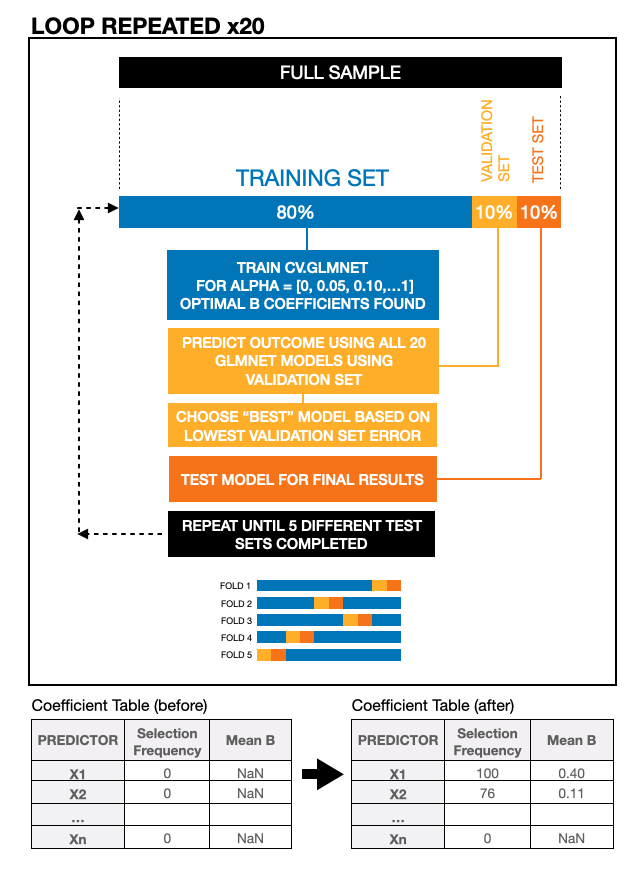 Table S2. Income-stratified analyses resultsTable S3. Race/ethnicity stratified analyses robust predictors and their coefficients (B).Table S4. Parent psychiatric history stratified resultsTable S5. Parent ADHD-stratified resultsTable S6. Predictors of male ADHD symptoms with a selection frequency of >50%Table S7. Predictors of female ADHD symptoms with a selection frequency of >50%Figure S2. Unadjusted means for ADHD symptoms across racial/ethnic groups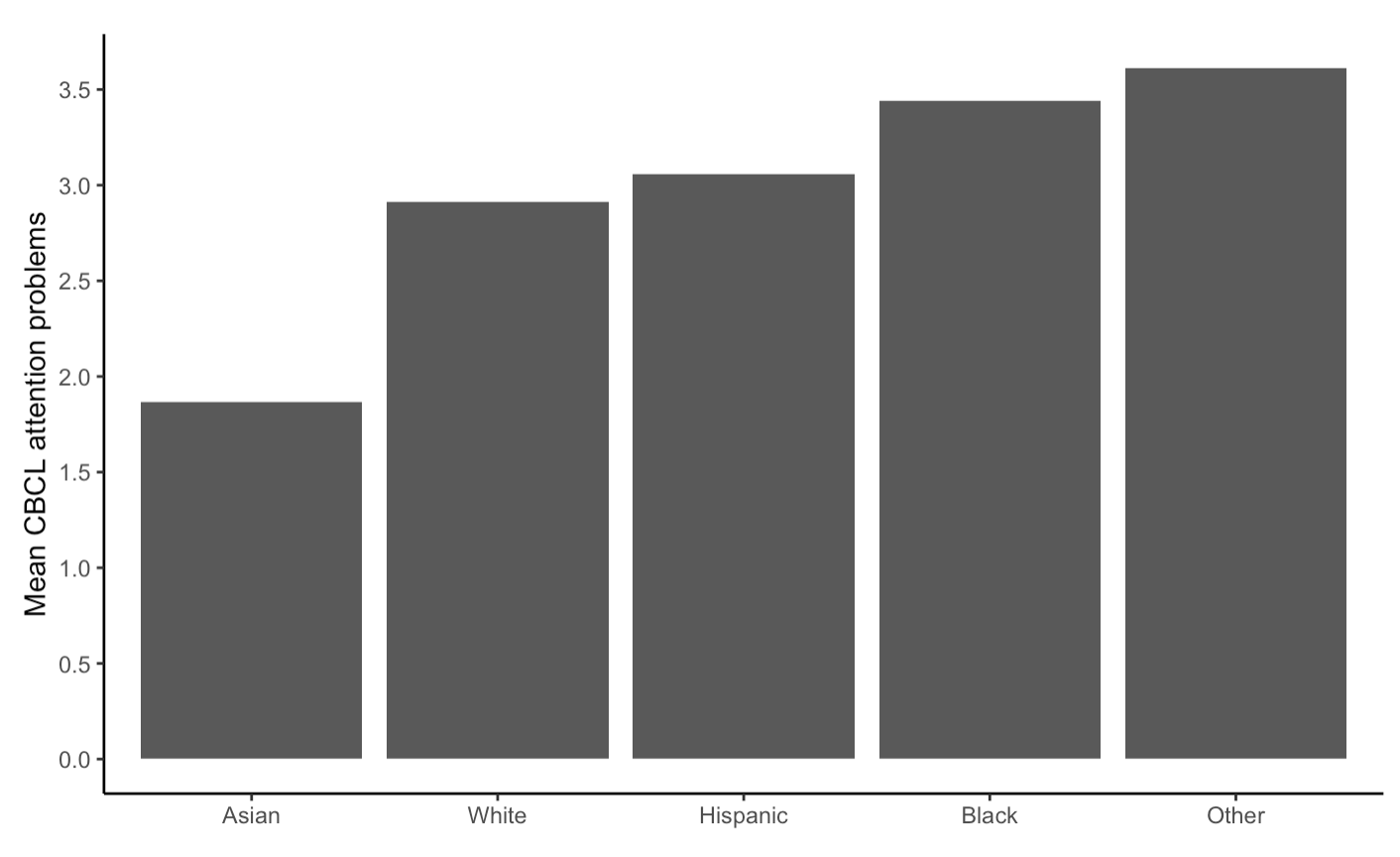 Figure S3. Descriptive statistics for a selection of pre/perinatal variables across different income levels: high (red), middle (green) and low (blue).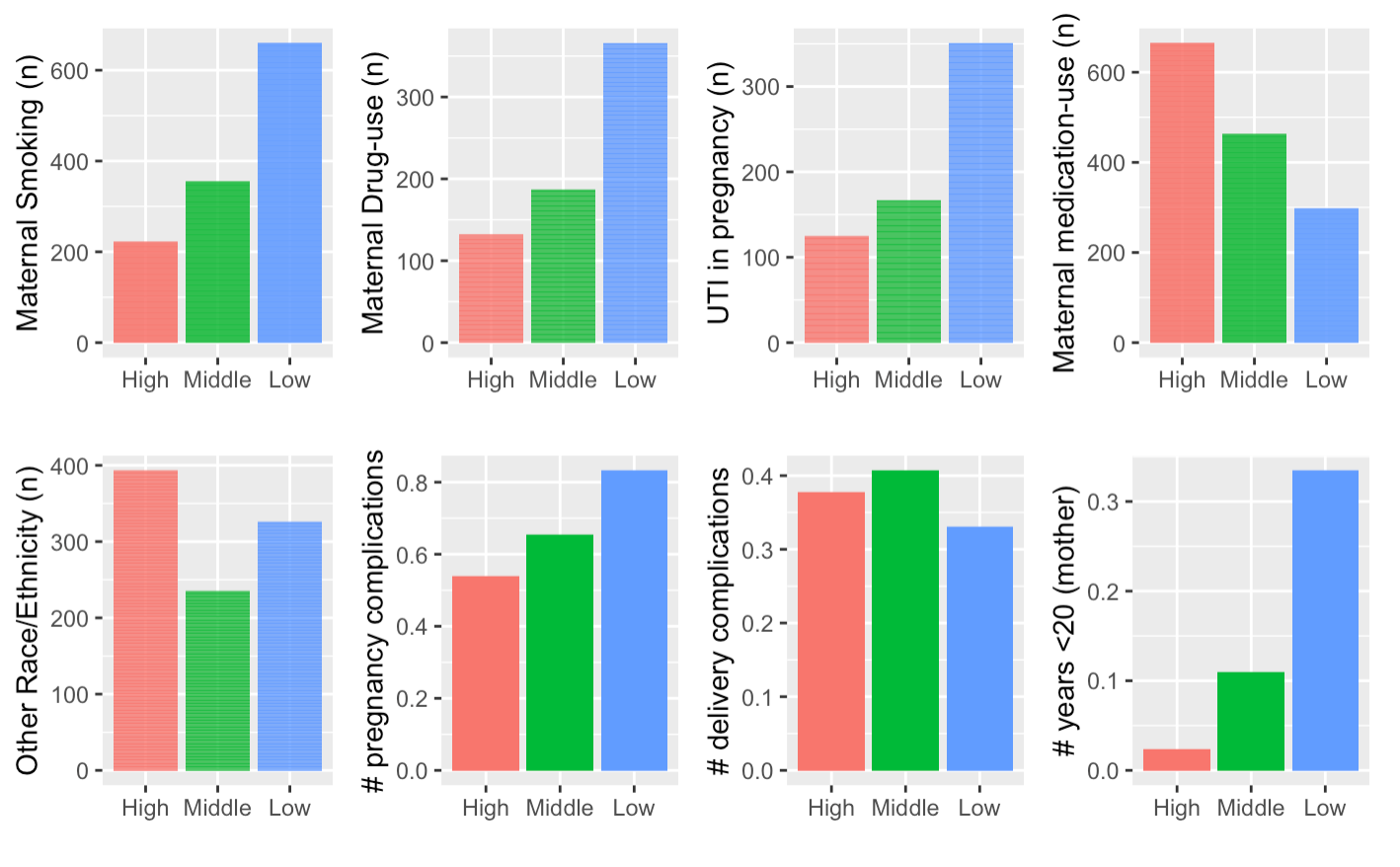 Figure S4. Robust pre/perinatal predictors of CBCL attention problems in order of strength (mean B coefficient) in the restricted sample (limited to participants with full data). Error bars indicate 95% confidence intervals (N = 7,429).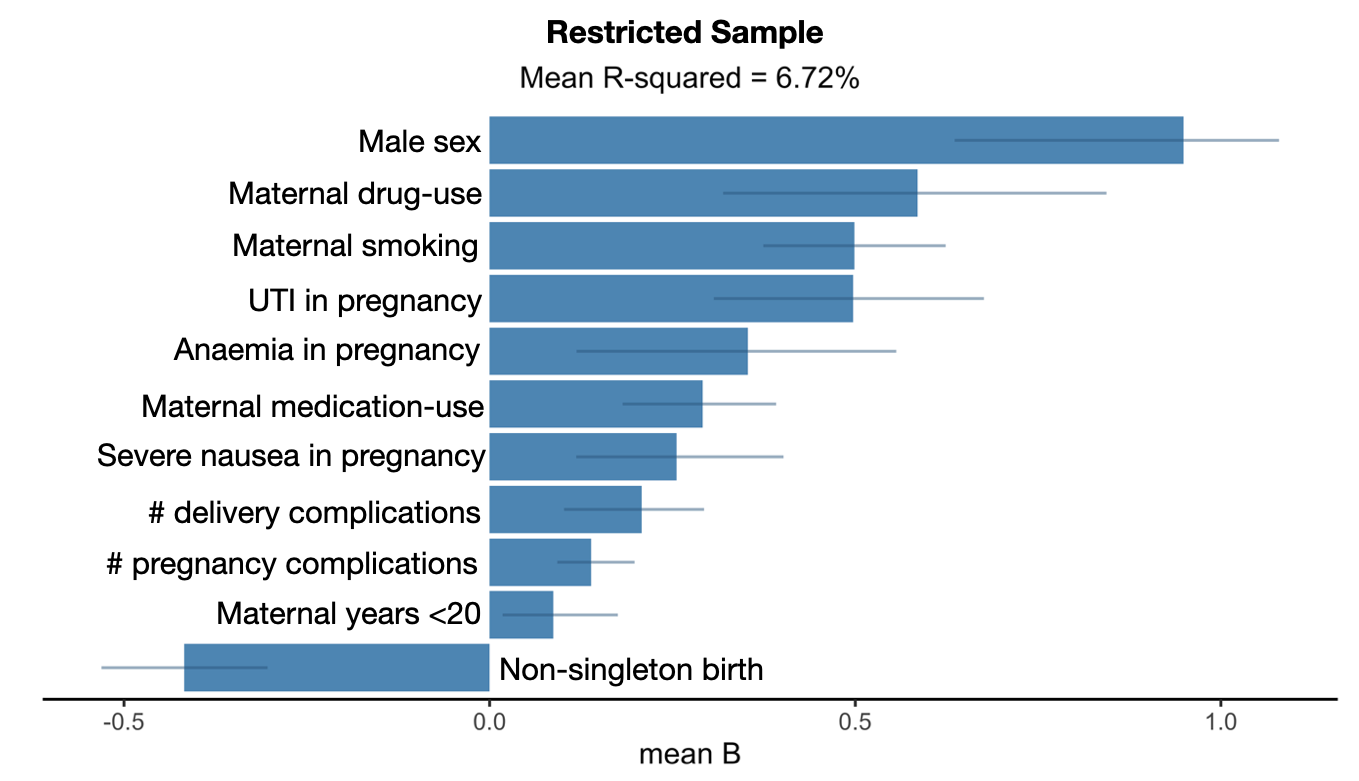 Figure S5. Robust pre/perinatal predictors of CBCL attention problems in order of strength (mean B coefficient) in a sub-sample where respondents were all biological mothers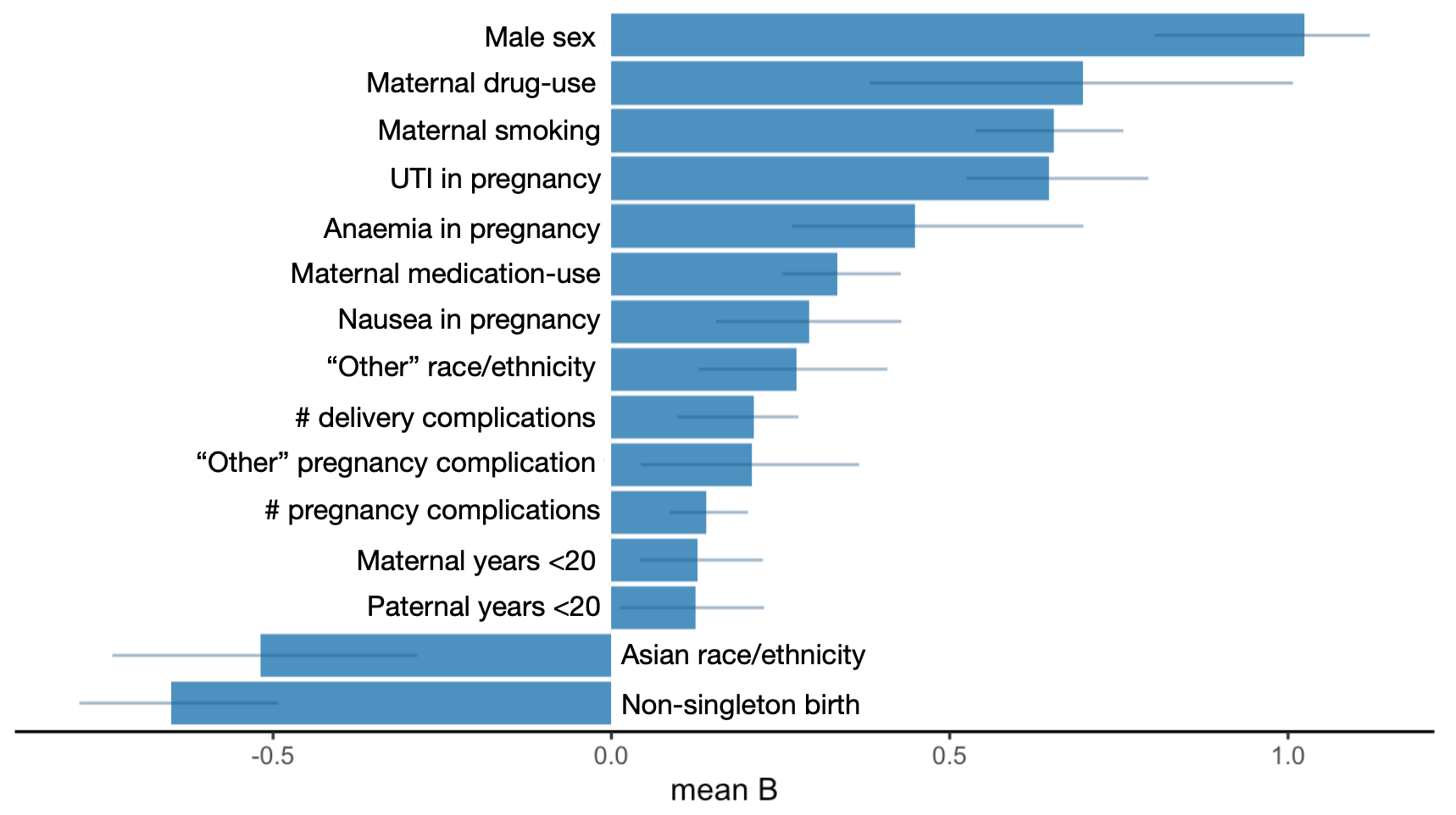 Figure S6. Heatmap of correlations between all possible predictors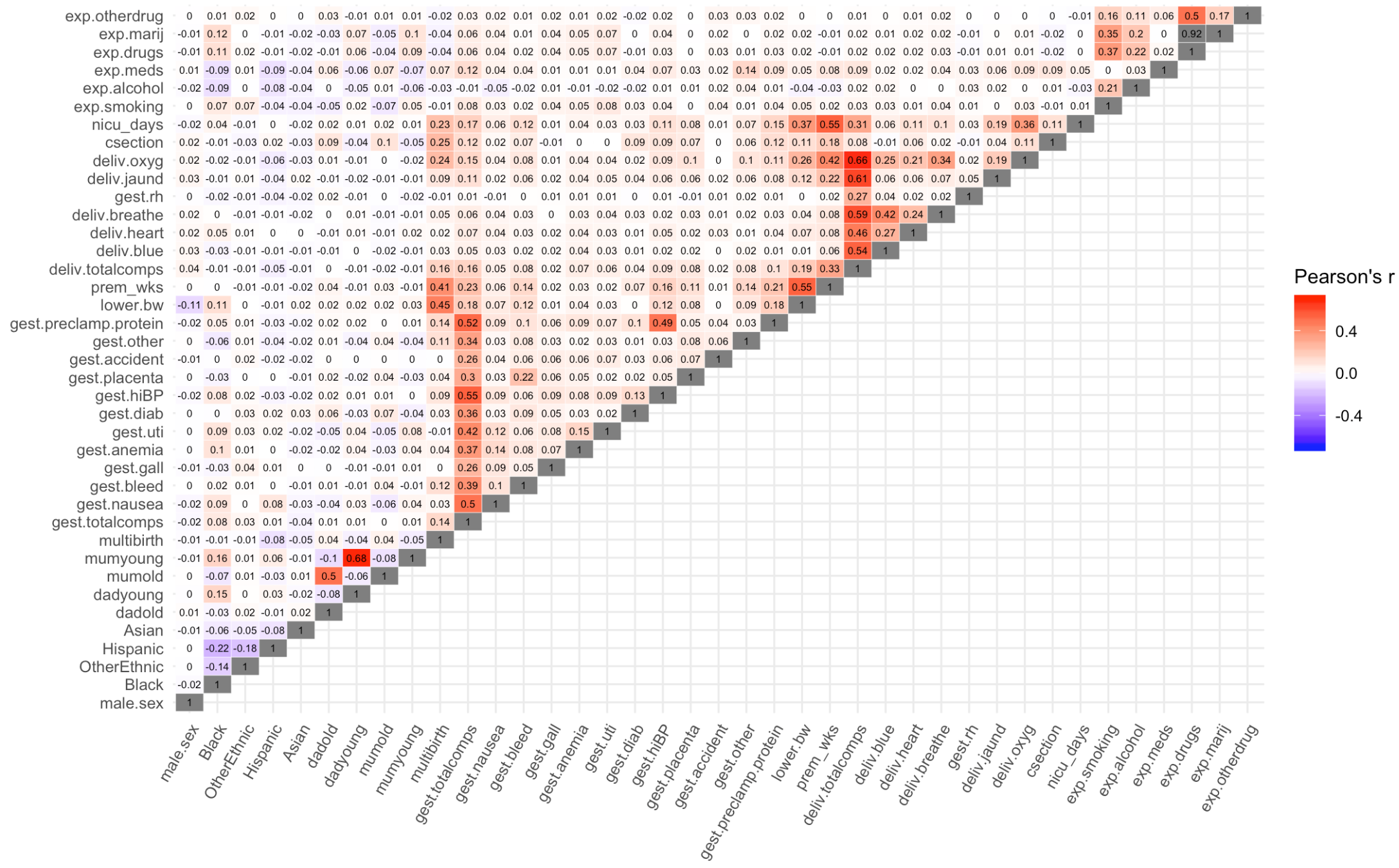 Table S8. Alpha and lambda values used in testing in full sample prediction.Table S9. Details of missing data. Table S10. Differences on all variables between full sample and those with no missing data (used for Sensitivity Analysis 3).Has <parent>…Depression...suffered from depression, that is, have they felt so low for a period of at least two weeks that they hardly ate or slept or couldn't work or do whatever they usually do?Anxiety/Nerves...had any other problems with their nerves, or had a nervous breakdown?Mania...had a period of time when others were concerned because they suddenly became more active day and night and seemed not to need any sleep and talked much more than usual for them?Psychosis...had a period lasting six months when they saw visions or heard voices or thought people were spying on them or plotting against them?Drug abuse...had any problems due to drugs, such as: marital separation or divorce; laid off or fired from work; arrests or DUIs; Drugs harmed their health; in a drug treatment program; suspended or expelled from school 2 or more times; isolated self from family, caused arguments or were high a lot.Alcohol abuse...had any problems due to alcohol, such as: marital separation or divorce; laid off or fired from work; arrests or DUIs; alcohol harmed their health; in an alcohol treatment program; suspended or expelled from school 2 or more times; isolated self from family, caused arguments or were drunk a lot.Antisocial behavior…been the kind of person who never holds a job for long, or gets into fights, or gets into trouble with the police from time to time, or had any trouble with the law as a child or an adult?Suicidality...attempted or committed suicide?Help-seeking...been to a doctor or a counselor about any emotional  or mental problems, or problems with alcohol or drugs?Hospitalized...been hospitalized because of emotional or mental problems, or drug or alcohol problems?Low Income (n=2780)Low Income (n=2780)Low Income (n=2780)Middle Income (n=2567)Middle Income (n=2567)Middle Income (n=2567)High Income (n=3757)High Income (n=3757)High Income (n=3757)Selection Freq.B meanB SDSelection Freq.B meanB SDSelection Freq.B meanB SDMale sex1001.180.141000.590.111000.670.13Maternal drug-use1000.510.151000.970.241000.580.20Number of birth complications1000.250.061000.190.06730.050.03Maternal medication-use1000.720.111000.360.10200.050.03Hispanic race/ethnicity100-0.250.084-0.010.02390.090.06Paternal years <201000.210.074-0.000.0211-0.020.09Number of pregnancy complications1000.280.05590.040.031000.070.03Anemia in pregnancy1000.370.1580.110.06110.030.07Maternal smoking1000.530.09840.170.09690.150.09Maternal alcohol-use1000.330.11930.140.07110.020.02UTI in pregnancy980.340.14840.220.11310.140.08Other pregnancy complication980.530.24210.100.06240.090.04Non-singleton birth51-0.180.14100-0.530.13100-0.290.10Severe nausea in pregnancy350.100.08990.330.13170.070.03Asian race/ethnicity15-0.270.2458-0.220.1595-0.250.12Any variable with a selection frequency >=95% for any income bracket was included (indicated in bold)Any variable with a selection frequency >=95% for any income bracket was included (indicated in bold)Any variable with a selection frequency >=95% for any income bracket was included (indicated in bold)Any variable with a selection frequency >=95% for any income bracket was included (indicated in bold)Any variable with a selection frequency >=95% for any income bracket was included (indicated in bold)Any variable with a selection frequency >=95% for any income bracket was included (indicated in bold)Any variable with a selection frequency >=95% for any income bracket was included (indicated in bold)Any variable with a selection frequency >=95% for any income bracket was included (indicated in bold)Any variable with a selection frequency >=95% for any income bracket was included (indicated in bold)Any variable with a selection frequency >=95% for any income bracket was included (indicated in bold)White (n=5061)White (n=5061)White (n=5061)Black (n=1508)Black (n=1508)Black (n=1508)Hispanic (n=2121)Hispanic (n=2121)Hispanic (n=2121)Selection Freq.B meanB SDSelection Freq.B meanB SDSelection Freq.B meanB SDMale sex1000.760.091000.960.201000.810.18Non-singleton birth100-0.390.09100-0.490.1690-0.240.13Number of pregnancy complications1000.140.031000.180.071000.120.05Number of birth complications1000.140.041000.320.11950.100.05UTI in pregnancy1000.510.13720.180.10760.180.11Maternal smoking1000.740.111000.710.16310.090.07Maternal medication-use1000.330.06940.390.20570.160.08Maternal drug-use1000.770.181000.660.20780.300.13Maternal years <20990.210.071000.160.06140.030.02Severe nausea in pregnancy990.400.10630.140.10110.070.03Anemia in pregnancy750.240.15970.490.17120.150.07Maternal cannabis-use160.240.12150.170.081000.710.26Diabetes in pregnancy100.040.0895-0.380.19110.040.03Any variable with a selection frequency >=95% for any race/ethnicity was included (indicated in bold)Any variable with a selection frequency >=95% for any race/ethnicity was included (indicated in bold)Any variable with a selection frequency >=95% for any race/ethnicity was included (indicated in bold)Any variable with a selection frequency >=95% for any race/ethnicity was included (indicated in bold)Any variable with a selection frequency >=95% for any race/ethnicity was included (indicated in bold)Any variable with a selection frequency >=95% for any race/ethnicity was included (indicated in bold)Any variable with a selection frequency >=95% for any race/ethnicity was included (indicated in bold)Any variable with a selection frequency >=95% for any race/ethnicity was included (indicated in bold)Any variable with a selection frequency >=95% for any race/ethnicity was included (indicated in bold)Any variable with a selection frequency >=95% for any race/ethnicity was included (indicated in bold)No History (n=4597)No History (n=4597)No History (n=4597)Average History (n=2717)Average History (n=2717)Average History (n=2717)Strong History (n=2551)Strong History (n=2551)Strong History (n=2551)Selection Freq.B meanB SDSelection Freq.B meanB SDSelection Freq.B meanB SDMale sex1000.660.131000.870.191001.090.15Number of pregnancy complications1000.110.04450.030.021000.260.06UTI in pregnancy1000.270.121000.400.15980.340.13Non-singleton birth99-0.260.0999-0.200.09100-0.510.14Maternal smoking980.190.08860.160.081000.330.09Maternal drug-use980.360.161000.670.211000.540.14Number of birth complications930.070.03990.110.051000.130.05Severe nausea in pregnancy920.150.08970.190.09360.120.08Maternal years <20500.040.021000.190.05940.090.05Slow heartbeat at birth240.130.07990.710.2090.160.07Black race/ethnicity170.050.03700.130.071000.310.12Any variable with a selection frequency >=95% for any level of parental psychiatric history was included (indicated in bold)Any variable with a selection frequency >=95% for any level of parental psychiatric history was included (indicated in bold)Any variable with a selection frequency >=95% for any level of parental psychiatric history was included (indicated in bold)Any variable with a selection frequency >=95% for any level of parental psychiatric history was included (indicated in bold)Any variable with a selection frequency >=95% for any level of parental psychiatric history was included (indicated in bold)Any variable with a selection frequency >=95% for any level of parental psychiatric history was included (indicated in bold)Any variable with a selection frequency >=95% for any level of parental psychiatric history was included (indicated in bold)Any variable with a selection frequency >=95% for any level of parental psychiatric history was included (indicated in bold)Any variable with a selection frequency >=95% for any level of parental psychiatric history was included (indicated in bold)Any variable with a selection frequency >=95% for any level of parental psychiatric history was included (indicated in bold)Low parental ADHD (n=4921)Low parental ADHD (n=4921)Low parental ADHD (n=4921)Moderate parental ADHD (n=2891)Moderate parental ADHD (n=2891)Moderate parental ADHD (n=2891)High parental ADHD (n=2160)High parental ADHD (n=2160)High parental ADHD (n=2160)Selection Freq.B meanB SDSelection Freq.B meanB SDSelection Freq.B meanB SDMale sex1000.670.121000.710.161001.130.29Non-singleton birth100-0.330.1090-0.250.1499-0.440.17Number of pregnancy complications1000.110.051000.100.041000.120.04Number of birth complications1000.080.041000.150.05980.100.06Maternal smoking1000.270.08840.130.081000.480.14Paternal years <20990.180.08780.120.07510.080.05Maternal cannabis-use990.580.25110.150.06250.120.08Maternal years <20930.090.04980.130.06840.090.05Maternal drug-use910.360.181000.780.21820.150.10UTI in pregnancy720.110.071000.680.17300.110.06Black race/ethnicity560.060.05980.280.11670.150.09Anemia in pregnancy15-0.030.13790.230.13980.450.19Any variable with a selection frequency >=95% for any level of parental ADHD symptomatology was included (indicated in bold)Any variable with a selection frequency >=95% for any level of parental ADHD symptomatology was included (indicated in bold)Any variable with a selection frequency >=95% for any level of parental ADHD symptomatology was included (indicated in bold)Any variable with a selection frequency >=95% for any level of parental ADHD symptomatology was included (indicated in bold)Any variable with a selection frequency >=95% for any level of parental ADHD symptomatology was included (indicated in bold)Any variable with a selection frequency >=95% for any level of parental ADHD symptomatology was included (indicated in bold)Any variable with a selection frequency >=95% for any level of parental ADHD symptomatology was included (indicated in bold)Any variable with a selection frequency >=95% for any level of parental ADHD symptomatology was included (indicated in bold)Any variable with a selection frequency >=95% for any level of parental ADHD symptomatology was included (indicated in bold)Any variable with a selection frequency >=95% for any level of parental ADHD symptomatology was included (indicated in bold)95% Confidence Interval95% Confidence IntervalSelection Frequency (%)Mean BLowerUpperMaternal drug-use1000.830.421.15Maternal smoking1000.590.350.78UTI in pregnancy1000.460.240.69Maternal medication-use1000.370.230.55Other race/ethnicity1000.310.150.51Number of birth complications1000.300.110.41Number of pregnancy complications1000.160.080.24Maternal years <201000.150.060.25Non-singleton birth100-0.56-0.81-0.32Asian race/ethnicity99-0.37-0.70-0.08Anemia in pregnancy980.280.070.55Severe nausea in pregnancy950.180.030.31Paternal years <20920.120.010.26Maternal use of non-cannabis drug880.390.020.76Other pregnancy complication880.180.020.34Black race/ethnicity810.110.010.22Placental issues in pregnancy73-0.21-0.45-0.02Slow heartbeat at birth720.230.010.46Lower birth weight550.040.000.1195% Confidence Interval95% Confidence IntervalSelection Frequency (%)Mean BLowerUpperMaternal drug-use1001.000.421.27Maternal smoking1000.590.370.77UTI in pregnancy1000.430.220.65Number of pregnancy complications1000.200.090.27Non-singleton birth100-0.42-0.58-0.22Maternal years <20990.090.010.16Asian race/ethnicity98-0.38-0.71-0.10Diabetes in pregnancy97-0.21-0.47-0.05Severe nausea in pregnancy930.160.010.29Paternal years <20910.100.010.22Other race/ethnicity870.110.020.27Maternal medication-use840.110.010.25Number of birth complications740.050.000.11Anemia in pregnancy720.170.010.40Maternal alcohol-use530.060.010.13RunFoldTest set NAlphaLambdaTest set R2119981.000.057.45%229980.700.067.05%339980.050.606.53%449980.850.057.80%559980.050.307.16%619980.650.089.60%729980.300.158.03%839980.150.229.21%949980.400.087.72%1059980.850.059.67%1119980.100.427.81%1229980.550.096.11%1339980.900.087.25%1449980.250.196.85%1559980.500.126.70%1619980.500.107.35%1729980.500.109.20%1839980.900.068.08%1949981.000.089.00%2059980.300.149.39%2119980.000.648.59%2229980.350.108.83%2339980.350.159.40%2449980.250.167.07%2559980.300.156.82%2619980.500.108.49%2729980.500.147.08%2839980.300.166.11%2949980.600.0910.48%3059980.650.087.71%3119980.400.118.30%3229980.250.1511.06%3339980.050.718.21%3449980.050.518.60%3559980.900.058.30%3619981.000.079.36%3729980.350.148.17%3839980.100.478.74%3949980.100.276.68%4059980.700.079.19%4119980.650.097.67%4229980.150.299.79%4339980.900.085.09%4449981.000.056.81%4559980.100.457.36%4619980.600.056.65%4729980.850.089.02%4839980.100.2911.67%4949980.800.048.68%5059980.650.088.54%5119980.200.209.09%5229980.700.088.31%5339980.450.116.94%5449980.800.068.93%5559980.200.226.85%5619980.250.187.33%5729980.750.087.31%5839980.450.099.60%5949980.150.303.43%6059980.950.067.85%6119980.400.1011.70%6229980.200.265.59%6339980.050.618.81%6449980.250.1810.81%6559980.350.155.84%6619980.300.156.86%6729980.400.099.40%6839980.850.058.50%6949980.750.089.07%7059980.100.348.49%7119980.100.376.58%7229980.100.328.43%7339980.350.199.30%7449980.500.109.02%7559980.550.105.64%7619980.850.067.59%7729980.550.0412.15%7839980.400.147.76%7949980.550.109.18%8059980.500.116.98%8119980.000.848.39%8229980.700.098.72%8339980.150.256.36%8449980.700.098.51%8559980.450.107.69%8619980.750.055.87%8729980.050.698.14%8839980.500.096.06%8949980.150.3110.15%9059980.750.085.90%9119980.850.0711.24%9229980.500.099.44%9339980.400.129.04%9449980.050.487.82%9559980.900.067.51%9619980.050.387.05%9729980.850.089.09%9839981.000.058.31%9949980.600.098.43%10059980.050.419.76%Average—9980.460.188.13%SD——0.300.171.49%VariableMissing (n)Missing (%)Maternal medication-use8008.0Number of days infant spent in incubator6166.2Maternal alcohol-use5825.8Paternal years >355545.6Paternal years <205545.6Birth weight4464.5UTI in pregnancy4074.1Maternal vitamin-use in pregnancy4064.1High blood pressure in pregnancy3513.5Nausea in pregnancy3403.4Anemia in pregnancy3353.4Rh Incompatibility 3423.4Maternal marijuana-use3293.3Diabetes in pregnancy3243.2Placental issue in pregnancy3133.1Gall bladder attack in pregnancy2963.0Other pregnancy complication3033.0Preclampsia/proteinuria in pregnancy2983.0Slow neonatal heart beat at birth2852.9Bleeding during pregnancy2842.8Accident requiring treatment during pregnancy2802.8Blue neonate at birth2682.7Neonate not breathing at birth2522.5Neonate requiring oxygen at birth2482.5Maternal smoking2532.5Neonatal jaundice at birth2432.4Total number of pregnancy complications2292.3Maternal use of non-marijuana drug2332.3Maternal age >352232.2Maternal age <202232.2Maternal illicit drug-use1531.5Prematurity1431.4Total number of birth complications1401.4C-section1281.3Race/ethnicity140.1Full SampleNo Missing Data SampleDifference statisticSignificanceDichotomous Variables%%Chi-squaredSex=Male52.7%52.9%0.05Race/ethnicity=Black15.1%13.7%6.95**Race/ethnicity=Hispanic21.3%21.1%0.12Race/ethnicity=Asian2.3%2.0%2.09Race/ethnicity=Other10.4%10.0%0.98Non-singleton birth11.4%11.6%0.06C-section35.3%34.6%1.12Maternal smoking in pregnancy14.4%12.7%9.30***Maternal alcohol-use27.2%26.7%0.53Maternal drug-use7.7%6.5%8.05**Maternal medication-use16.6%16.3%0.18Continuous VariablesMeanMeantCBCL attention problems3.072.883.60***Number of pregnancy complications0.670.651.10Number of delivery complications0.370.361.19Days in NICU0.880.811.17Maternal years <200.160.132.59*Maternal years >350.620.600.82Paternal years <200.080.070.89Paternal years >351.511.470.78Birth weight (g over mean)00.022.29*Gestational age (weeks preterm)0.720.671.79* p < .05, ** p < .01, *** p < .001* p < .05, ** p < .01, *** p < .001* p < .05, ** p < .01, *** p < .001* p < .05, ** p < .01, *** p < .001* p < .05, ** p < .01, *** p < .001